КАРАР                                                                                    РЕШЕНИЕО бюджете сельского поселения Дюртюлинский сельсовет муниципального района Шаранский район Республики Башкортостан на 2017 год и на плановый период 2018 и 2019 годовСовет сельского поселения Дюртюлинский сельсовет муниципального района Шаранский район Республики Башкортостан (далее сельское поселение) РЕШИЛ:Внести изменения в решение Совета сельского поселения Дюртюлинский сельсовет  от 23.12.2016 года № 16/147 «О  бюджете сельского поселения Дюртюлинский сельсовет муниципального района Шаранский район  Республики Башкортостан на 2017 год»  согласно приложениям к настоящему решению:в приложение № 1 «Поступления доходов в бюджет сельского поселения Дюртюлинский  сельсовет муниципального района Шаранский район Республики Башкортостан на 2017 год» к решению совета сельского поселения Дюртюлинский сельсовет муниципального района Шаранский район № 16/147 от 23.12.2016 г. согласно приложению № 1 к настоящему решению.в приложение № 2 «Распределение бюджетных ассигнований сельского поселения Дюртюлинский сельсовет муниципального района Шаранский  район Республики Башкортостан на 2017 год по разделам, подразделам, целевым статьям, группам  видов расходов бюджета» к решению совета сельского поселения Дюртюлинский сельсовет муниципального района Шаранский район № 16/147 от 23.12.2016 г. согласно приложению № 2 к настоящему решению.в приложение № 3 «Распределение бюджетных ассигнований сельского поселения Дюртюлинский сельсовет муниципального района Шаранский  район Республики Башкортостан на 2017 год по целевым статьям, группам  видов расходов бюджета» к решению совета сельского поселения Дюртюлинский сельсовет муниципального района Шаранский район № 16/147 от 23.12.2016 г.  согласно приложению № 3 к настоящему решению.в приложение № 4 «Ведомственная структура расходов бюджета  сельского поселения Дюртюлинский сельсовет муниципального района Шаранский район республики Башкортостана на 2017 год» к решению совета сельского поселения Дюртюлинский сельсовет муниципального района Шаранский район № 16/147 от 23.12.2016 г. согласно приложению № 4 к настоящему решению.Глава сельского поселения Дюртюлинский сельсовет  муниципального района   Шаранский район Республики Башкортостан                                  Л.Н.Гибатовас. Дюртюли27.04.2017 № 18/178Приложение 1к решению Совета сельского поселения Дюртюлинский сельсовет муниципального района Шаранский район Республики Башкортостан от 27 апреля 2017 года №18/178Поступления доходов в бюджет сельского поселения Дюртюлинский сельсовет муниципального района Шаранский район Республики Башкортостан на 2017 год(тыс. рублей)Глава сельского поселения Дюртюлинский сельсовет муниципального района   Шаранский район Республики Башкортостан                        Л. Н. ГибатоваПриложение 2                            к решению Совета сельского поселения Дюртюлинский сельсовет муниципального района Шаранский район Республики Башкортостан                                                               от 27 апреля 2017 года №18/178Распределение бюджетных ассигнований сельского поселения Дюртюлинский сельсовет на 2017 год по разделам, подразделам, целевым статьям (муниципальным программам сельского поселения и непрограммным направлениям деятельности), группам видов расходов классификации расходов бюджетов(тыс. рублей)Приложение 3                             к решению Совета сельского поселения Дюртюлинский сельсовет муниципального района Шаранский район Республики Башкортостан                                                                от 27 апреля 2017 года №18/178Распределение бюджетных ассигнований сельского поселения Дюртюлинский сельсовет на 2017 год по целевым статьям (муниципальным программам сельского поселения и непрограммным направлениям деятельности), группам видов расходов классификации расходов бюджетов(тыс. рублей)Приложение 4                         к решению Совета сельского поселения Дюртюлинский сельсовет муниципального района Шаранский район Республики Башкортостанот 27 апреля 2017 года №18/178Ведомственная структура расходов бюджета сельского поселения Дюртюлинский сельсовет муниципального района Шаранский район Республики Башкортостан на 2017 год  (тыс. рублей)Башкортостан РеспубликаһыШаран районымуниципаль районыныңДүртөйлө ауыл СоветыАУЫЛ БИЛӘМӘҺЕ ХАКИМИӘТЕ452642,Дүртөйлө ауылы, Мэктэп урамы, 29-йорт,                   тел.(34769) 2-39-19email: durtss@yandex.ru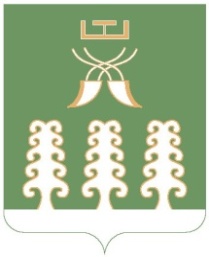 Республика БашкортостанАдминистрация сельского   поселенияДюртюлинский сельсоветмуниципального районаШаранский район            452642,с. Дюртюли, ул.Школьная, д.29, тел.(34769) 2-39-19email: durtss@yandex.ruКБК2017 год0409\791\09\0\01\03150\244\225.1\ФЗ.131.03.62\\15407\\150000,00Расходы по содержанию имущества2 02 40014 10 7301 151150000,00\0412\791\18\0\01\03330\244\226.2\ФЗ.131.03.108\\15027-40000,00\0503\791\20\3\01\06050\244\226.10\ФЗ.131.03.109\\15010+40000,00Услуги по сбору и утилизации люминесцентных ламп.Код вида, подвида доходов бюджетаКод вида, подвида доходов бюджетаНаименованиеСуммаСуммаКод вида, подвида доходов бюджетаКод вида, подвида доходов бюджетаНаименованиеСуммаСумма12223ВсегоВсегоВсего150,02 00 00000 00 0000 000БЕЗВОЗМЕЗДНЫЕ ПОСТУПЛЕНИЯБЕЗВОЗМЕЗДНЫЕ ПОСТУПЛЕНИЯБЕЗВОЗМЕЗДНЫЕ ПОСТУПЛЕНИЯ150,02 02 00000 00 0000 000Безвозмездные поступления от других бюджетов бюджетной системы Российской ФедерацииБезвозмездные поступления от других бюджетов бюджетной системы Российской ФедерацииБезвозмездные поступления от других бюджетов бюджетной системы Российской Федерации150,02 02 40000 00 0000 151Иные межбюджетные трансфертыИные межбюджетные трансфертыИные межбюджетные трансферты150,02 02 40014 00 0000 151Межбюджетные трансферты, передаваемые бюджетам муниципальных образований на осуществление части полномочий по решению вопросов местного значения в соответствии с заключенными соглашениямиМежбюджетные трансферты, передаваемые бюджетам муниципальных образований на осуществление части полномочий по решению вопросов местного значения в соответствии с заключенными соглашениямиМежбюджетные трансферты, передаваемые бюджетам муниципальных образований на осуществление части полномочий по решению вопросов местного значения в соответствии с заключенными соглашениями150,02 02 40014 10 0000 151Межбюджетные трансферты, передаваемые бюджетам поселений из бюджетов муниципальных районов на осуществление части полномочий по решению вопросов местного значения в соответствии с заключенными соглашениямиМежбюджетные трансферты, передаваемые бюджетам поселений из бюджетов муниципальных районов на осуществление части полномочий по решению вопросов местного значения в соответствии с заключенными соглашениямиМежбюджетные трансферты, передаваемые бюджетам поселений из бюджетов муниципальных районов на осуществление части полномочий по решению вопросов местного значения в соответствии с заключенными соглашениями150,02 02 40014 10 7000 151Безвозмездные поступления в бюджеты сельских поселенийБезвозмездные поступления в бюджеты сельских поселенийБезвозмездные поступления в бюджеты сельских поселений150,02 02 40014 10 7300 151Прочие безвозмездные поступленияПрочие безвозмездные поступленияПрочие безвозмездные поступления150,02 02 40014 10 7301 151ПрочиеПрочиеПрочие150,0Наименование РзПрЦсрВрсумма12345ВСЕГО 150,0Национальная экономика0400150,0Дорожное хозяйство (дорожные фонды)0409150,0Муниципальная программа «Содержание и ремонт автомобильных дорог в сельском поселении Дюртюлинский сельсовет муниципального района Шаранский район Республики Башкортостан муниципального района Шаранский район Республики Башкортостан со сроком реализации до 2020 года»»04090900000000150,0Основное мероприятие «Организация выполнения работ по модернизации, содержанию, ремонту автомобильных дорог. Обеспечение безопасности дорожного движения»04090900100000150,0Дорожное хозяйство04090900103150150,0Закупка товаров, работ и услуг для обеспечения муниципальных нужд04090900103150200150,0Другие вопросы в области национальной экономики0412-40,0Программа «Развитие земельно-имущественных отношений сельского поселения Дюртюлинский сельсовет муниципального района Шаранский район Республики Башкортостан на 2017-2020 годы»04121800000000-40,0Основное мероприятие «Проведение работ по землеустройству, оформление прав пользования на землю»04121800100000-40,0Проведение работ по землеустройству04121800103330-40,0Закупка товаров, работ и услуг для обеспечения муниципальных нужд04121800103330200-40,0Жилищно-коммунальное хозяйство050040,0Благоустройство050340,0Программа «Благоустройство территории сельского поселения Дюртюлинский сельсовет муниципального района Шаранский район Республики Башкортостан со сроком реализации до 2020 года»0503200000000040,0Подпрограмма «Прочие мероприятия по благоустройству территории сельского поселения»0503203000000040,0Основное мероприятие «Выполнение работ по повышению уровня внешнего благоустройства и санитарного содержания сельского поселения»0503203010000040,0Мероприятия по благоустройству территорий населенных пунктов0503203010605040,0Закупка товаров, работ и услуг для обеспечения муниципальных нужд0503203010605020040,0Наименование ЦсрВрсумма1345ВСЕГО150,0Муниципальная программа «Содержание и ремонт автомобильных дорог в сельском поселении Дюртюлинский сельсовет муниципального района Шаранский район Республики Башкортостан со сроком реализации до 2020 года»0900000000150,0Основное мероприятие «Организация выполнения работ по модернизации, содержанию, ремонту автомобильных дорог. Обеспечение безопасности дорожного движения»0900100000150,0Дорожное хозяйство0900103150150,0Закупка товаров, работ и услуг для обеспечения муниципальных нужд0900103150200150,0Программа «Развитие земельно-имущественных отношений сельского поселения Дюртюлинский сельсовет муниципального района Шаранский район Республики Башкортостан на 2017-2020 годы»1800000000-40,0Основное мероприятие «Проведение работ по землеустройству, оформление прав пользования на землю»1800100000-40,0Проведение работ по землеустройству1800103330-40,0Закупка товаров, работ и услуг для обеспечения муниципальных нужд1800103330200-40,0Программа «Благоустройство территории сельского поселения Дюртюлинский сельсовет муниципального района Шаранский район Республики Башкортостан со сроком реализации до 2020 года»200000000040,0Подпрограмма «Прочие мероприятия по благоустройству территории сельского поселения»203000000040,0Основное мероприятие «Выполнение работ по повышению уровня внешнего благоустройства и санитарного содержания сельского поселения»203010000040,0Мероприятия по благоустройству территорий населенных пунктов203010605040,0Закупка товаров, работ и услуг для обеспечения муниципальных нужд203010605020040,0Глава сельского поселения Дюртюлинскийсельсовет муниципального района Шаранский район Республики Башкортостан                     Л. Н. Гибатова Наименование Вед-воЦсрВрсумма12345ВСЕГО150,0Администрация сельского поселения Дюртюлинский сельсовет муниципального района Шаранский район Республики Башкортостан791150,0Муниципальная программа «Содержание и ремонт автомобильных дорог в сельском поселении Дюртюлинский сельсовет муниципального района Шаранский район Республики Башкортостан до 2020 года»7910900000000150,0Основное мероприятие «Организация выполнения работ по модернизации, содержанию, ремонту автомобильных дорог. Обеспечение безопасности дорожного движения»7910900100000150,0Дорожное хозяйство7910900103150150,0Закупка товаров, работ и услуг для обеспечения муниципальных нужд7910900103150200150,0Программа «Развитие земельно-имущественных отношений сельского поселения Дюртюлинский сельсовет муниципального района Шаранский район Республики Башкортостан на 2017-2020 годы»7911800000000-40,0Основное мероприятие «Проведение работ по землеустройству, оформление прав пользования на землю»7911800100000-40,0Проведение работ по землеустройству7911800103330-40,0Закупка товаров, работ и услуг для обеспечения муниципальных нужд7911800103330200-40,0Программа «Благоустройство населенных пунктов до 2020 года сельского поселения Дюртюлинский сельсовет муниципального района Шаранский район Республики Башкортостан»791200000000040,0Подпрограмма «Прочие мероприятия по благоустройству территории сельского поселения»791203000000040,0Основное мероприятие «Выполнение работ по повышению уровня внешнего благоустройства и санитарного содержания сельского поселения»791203010000040,0Мероприятия по благоустройству территорий населенных пунктов791203010605040,0Закупка товаров, работ и услуг для обеспечения муниципальных нужд791203010605020040,0Глава сельского поселения Дюртюлинскийсельсовет муниципального района Шаранский район Республики Башкортостан                     Л. Н. Гибатова 